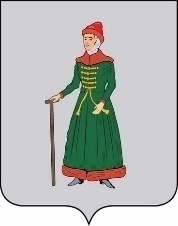 АДМИНИСТРАЦИЯСТАРИЦКОГО МУНИЦИПАЛЬНОГО ОКРУГАТВЕРСКОЙ  ОБЛАСТИПОСТАНОВЛЕНИЕ16.03.2023                                      г. Старица                                              №  283Об утверждении Положения о порядке представления гражданами, претендующими на замещение должностей муниципальной службы и муниципальными служащими Администрации Старицкого муниципального округа сведений о доходах, расходах, об имуществе и обязательствах имущественного характераРуководствуясь  Указом Президента Российской Федерации от 23.06. 2014  № 460 «Об утверждении формы справки о доходах, расходах, об имуществе и обязательствах имущественного характера и внесении изменений в некоторые акты Президента Российской Федерации», Указом Президента Российской Федерации от 08.07.2013 № 613 «Вопросы противодействия коррупции», Указом Президента Российской Федерации                    от 25.04.2022 № 232 «О государственной информационной системе в области противодействия коррупции «Посейдон» и внесении изменений в некоторые акты Президента Российской Федерации», в соответствии с Федеральным законом                                      от 25.12.2008 № 273-ФЗ «О противодействии коррупции», Федеральным законом                           от 02.03.2007 № 25-ФЗ «О муниципальной службе в Российской Федерации», Федеральным законом от 03.12.2012 № 230-ФЗ «О контроле за соответствием расходов лиц, замещающих государственные должности, и иных лиц их доходам», Федеральным законом от 31.07.2020 № 259-ФЗ «О цифровых финансовых активах, цифровой валюте и о внесении изменений в отдельные законодательные акты Российской Федерации», Законом Тверской области от 07.11.2014 № 80-ЗО «О внесении изменений в отдельные законы Тверской области»,Администрация Старицкого муниципального округа Тверской области ПОСТАНОВЛЯЕТ:1. Утвердить Положение о порядке представления гражданами, претендующими на замещение должностей муниципальной службы и муниципальными служащими Администрации Старицкого муниципального округа Тверской области сведений о доходах, расходах, об имуществе и обязательствах имущественного характера, а также сведений о доходах, расходах супруги (супруга) и несовершеннолетних детей, об их имуществе и обязательствах имущественного характера (Приложение).2. Признать утратившим силу:- постановление администрации Старицкого района Тверской области                                от 31.12.2014 № 862 «Об утверждении Положения о Порядке предоставления гражданами, претендующими на замещение должностей муниципальной службы и муниципальными служащими администрации Старицкого района Тверской области сведений о доходах, расходах, об имуществе и обязательствах имущественного характера, а также сведений о доходах, расходах супруги (супруга) и несовершеннолетних детей, об их имуществе и обязательствах имущественного характера».     	3. Контроль за исполнением настоящего постановления возложить                                       на управляющего делами Администрации Старицкого муниципального округа Тверской области  Кузубова А.А.4. Настоящее постановление  вступает в силу со дня его опубликования в газете «Старицкий вестник», подлежит размещению на официальном сайте Администрации Старицкого муниципального округа Тверской области в информационно - телекоммуникационной сети Интернет.Заместитель Главы АдминистрацииСтарицкого муниципального округа                                                                          О.Г. ЛупикПриложение к постановлению Администрации Старицкого муниципального округа Тверской области                от 16.03.2023  №  283Положение 
о порядке представления гражданами, претендующими на замещение должностей муниципальной службы и муниципальными служащими Администрации Старицкого муниципального округа Тверской области сведений о доходах, расходах, об имуществе и обязательствах имущественного характера, а также сведений                           о доходах, расходах супруги (супруга) и несовершеннолетних детей, об их имуществе и обязательствах имущественного характера 1. Общие положения1.1.  Настоящим Положением определяется порядок представления гражданами, претендующими на замещение должностей муниципальной службы (далее - должности муниципальной службы) и муниципальными служащими Администрации Старицкого муниципального округа Тверской области сведений о доходах, расходах, об имуществе и обязательствах имущественного характера, а также сведений о доходах, расходах супруги (супруга) и несовершеннолетних детей, об их имуществе и обязательствах имущественного характера (далее - сведения о доходах, расходах, об имуществе и обязательствах имущественного характера).1.2. Обязанность представлять сведения о доходах, расходах, об имуществе и обязательствах имущественного характера в соответствии с федеральными законами возлагается на гражданина, претендующего на замещение должности муниципальной службы, предусмотренной Перечнем должностей муниципальной службы Администрации Старицкого муниципального округа Тверской области, при назначении на которые  граждане и при замещении которых муниципальные служащие обязаны представлять сведения о своих доходах, расходах, об имуществе и обязательствах имущественного характера, а также сведения о доходах, расходах, и об обязательствах имущественного характера своих супруги (супруга) и несовершеннолетних детей (далее – Перечень должностей).2. Порядок представления гражданами, претендующими на замещение должности муниципальной службы и муниципальными служащими сведений о доходах,                         об имуществе и обязательствах имущественного характера2.1. Сведения о доходах, об имуществе и обязательствах имущественного характера представляются по утвержденной Президентом Российской Федерации форме справки заполненной с использованием специального программного обеспечения «Справки БК», размещенного на официальном сайте Президента Российской Федерации, ссылка на который также размещается на официальном сайте федеральной государственной информационной системы в области государственной службы                                 в информационно-телекоммуникационной сети "Интернет":а) гражданами - при назначении на должности муниципальной службы, предусмотренные Перечнем должностей; б) муниципальными служащими, замещающими должности муниципальной службы, предусмотренные Перечнем должностей - ежегодно, не позднее 30 апреля года, следующего за отчетным.2.2. Гражданин при назначении на должность муниципальной службы представляет:а) сведения о своих доходах, полученных от всех источников (включая доходы по прежнему месту работы или месту замещения выборной должности, пенсии, пособия, иные выплаты) за календарный год, предшествующий году подачи документов (отчетный период) для замещения должности муниципальной службы, а также сведения об имуществе, принадлежащем ему на праве собственности, и о своих обязательствах имущественного характера по состоянию на первое число месяца, предшествующего месяцу подачи документов для замещения должности муниципальной службы (на отчетную дату);б) сведения о доходах супруги (супруга) и несовершеннолетних детей, полученных от всех источников (включая заработную плату, пенсии, пособия, иные выплаты) за календарный год, предшествующий году подачи гражданином документов для замещения должности муниципальной службы, а также сведения об имуществе, принадлежащем им на праве собственности, и об их обязательствах имущественного характера по состоянию на первое число месяца, предшествующего месяцу подачи гражданином документов для замещения должности муниципальной службы (на отчетную дату).2.3. Муниципальный служащий представляет ежегодно:а) сведения о своих доходах, полученных за отчетный период (с 1 января по 31 декабря) от всех источников (включая денежное содержание, пенсии, пособия, иные выплаты), а также сведения об имуществе, принадлежащем ему на праве собственности, и о своих обязательствах имущественного характера по состоянию на конец отчетного периода;б) сведения о доходах супруги (супруга) и несовершеннолетних детей, полученных за отчетный период (с 1 января по 31 декабря) от всех источников (включая заработную плату, пенсии, пособия, иные выплаты), а также сведения об имуществе, принадлежащем им на праве собственности, и об их обязательствах имущественного характера по состоянию на конец отчетного периода.2.4. Муниципальный служащий, замещающий должность муниципальной службы, не включенную в Перечень должностей и претендующий на замещение должности муниципальной службы, включенной в этот Перечень должностей, представляет указанные сведения в соответствии с пунктами 2.1. и 2.2. настоящего Положения.2.5. Сведения о доходах, об имуществе и обязательствах имущественного характера представляются в отдел организационно-контрольной работы Администрации Старицкого муниципального округа .2.6. В случае, если гражданин, претендующий на замещение должности муниципальной службы, или муниципальный служащий обнаружили, что                                           в представленных ими сведениях о доходах, об имуществе и обязательствах имущественного характера не отражены или не полностью отражены какие-либо сведения либо имеются ошибки, они вправе представить уточненные сведения в порядке, установленном настоящим Положением.Муниципальный служащий может представить уточненные сведения в течение одного месяца после окончания срока, указанного в пункте 2.1. настоящего Положения. Гражданин, назначаемый на должность муниципальной службы, может представить уточненные сведения в течение одного месяца со дня представления сведений                              в соответствии с подпунктом «а» пункта 2.1. настоящего Положения.2.7. В случае непредставления (представления не в полном объёме) по объективным причинам муниципальным служащим сведений о доходах, об имуществе и обязательствах имущественного характера супруги (супруга) и несовершеннолетних детей, данный факт подлежит рассмотрению на комиссии по урегулированию конфликта интересов.2.8. Проверка достоверности и полноты сведений о доходах, об имуществе и обязательствах имущественного характера, представленных в соответствии с настоящим Положением, осуществляется представителем нанимателя (руководителем) или лицом, которому такие полномочия предоставлены представителем нанимателя (руководителем), в соответствии с законодательством Российской Федерации.2.9. Сведения о доходах, об имуществе и обязательствах имущественного характера, представляемые в соответствии с настоящим Положением, представляются руководителю органа местного самоуправления или другим должностным лицам органа местного самоуправления, наделенным полномочиями назначать на должность и освобождать от должности муниципальных служащих, а также иным должностным лицам в случаях, предусмотренных федеральными законами и являются сведениями ограниченного  доступа, если федеральным законом они не отнесены к сведениям, составляющим государственную тайну.2.10. Муниципальные служащие, в должностные обязанности которых входит работа со сведениями о доходах, об имуществе и обязательствах имущественного характера, виновные в их разглашении или использовании в целях, не предусмотренных законодательством Российской Федерации, несут ответственность в соответствии                         с законодательством Российской Федерации.2.11. Сведения о доходах, об имуществе и обязательствах имущественного характера, представленные в соответствии с настоящим Положением гражданином, при назначении на должность муниципальной службы, а также представляемые муниципальным служащим ежегодно, и информация о результатах проверки достоверности и полноты этих сведений приобщаются к личному делу муниципального служащего. Указанные сведения  также могут храниться в электронном виде.2.12. В случае если гражданин или муниципальный служащий, указанный в п.2.4. настоящего Положения, представивший сведения о своих доходах, об имуществе и обязательствах имущественного характера, а также о доходах, об имуществе и обязательствах имущественного характера своих супруги (супруга) и несовершеннолетних детей, не был назначен на должность муниципальной службы, включенную в Перечень должностей муниципальной службы в Администрации Старицкого муниципального округа  Тверской области, эти сведения и другие документы возвращаются по его письменному заявлению.2.13. Сведения о доходах, об имуществе и обязательствах имущественного характера, представленные муниципальным служащим, размещаются на официальном сайте Администрации Старицкого муниципального округа Тверской области                                 в информационно-телекоммуникационной сети Интернет в течение 14-ти рабочих дней                    со дня истечения срока, установленного для подачи сведений о доходах, об имуществе и обязательствах имущественного характера в порядке, установленном настоящим Положением.Уточненные сведения о доходах, об имуществе и обязательствах имущественного характера, представленные муниципальным служащим в соответствии с пунктом 2.6. настоящего Положения, размещаются на официальном сайте Администрации Старицкого муниципального округа Тверской области в течение 14-ти рабочих дней после их представления.2.14. На официальном сайте размещаются следующие сведения о доходах,                        об имуществе и обязательствах имущественного характера:а) перечень объектов недвижимого имущества, принадлежащих муниципальному служащему, его супруге (супругу) и несовершеннолетним детям на праве собственности или находящихся в их пользовании с указанием вида, площади и страны расположения каждого из них;б) перечень транспортных средств с указанием вида и марки, принадлежащих на праве собственности муниципальному служащему, его супруге (супругу) и несовершеннолетним детям;в) декларированный годовой доход муниципального служащего, его супруги (супруга) и несовершеннолетних детей.2.15. В размещаемых на официальном сайте Администрации Старицкого муниципального округа сведениях о доходах, об имуществе и обязательствах имущественного характера запрещается указывать:а) иные сведения, кроме указанных в пункте 2.14., о доходах муниципального служащего, его супруги (супруга) и несовершеннолетних детей, об имуществе принадлежащем на праве собственности названным лицам и об обязательствах имущественного характера;б) персональные данные супруги (супруга), детей и иных членов семьи муниципального служащего;в) данные, позволяющие определить место жительства, почтовый адрес, телефон и иные индивидуальные средства коммуникации муниципального служащего, его супруги (супруга), детей и иных членов семьи;г) данные, позволяющие определить местонахождение объектов недвижимого имущества, принадлежащих муниципальному служащему, его супруге (супругу), детям, иным членам семьи на праве собственности или находящихся в их пользовании;д) информацию, отнесенную к государственной тайне или информацию,                            в отношении которой установлено требование об обеспечении ее конфиденциальности.2.16. В случае непредставления или представления заведомо ложных сведений о доходах, об имуществе и обязательствах имущественного характера, гражданин не может быть назначен на должность муниципальной службы, а муниципальный служащий освобождается от должности муниципальной службы или подвергается иным видам дисциплинарной ответственности в соответствии с законодательством Российской Федерации.2.17. Проверка достоверности и полноты сведений о доходах, об имуществе и обязательствах имущественного характера, представленных гражданином и муниципальным служащим, осуществляется в соответствии с Положением о проверке достоверности и полноты сведений, представляемых гражданами, претендующими на замещение должностей муниципальной службы, и соблюдения муниципальными служащими требований к служебному поведению. 3. Порядок представления муниципальными служащими сведений о своих расходах.3.1.Сведения о расходах представляются лицами, замещающими (занимающими) должности муниципальной службы, включенные в Перечень должностей.3.2. Лицо, указанное в пункте 3.1. части 3 настоящего Положения, обязано ежегодно в сроки, установленные для представления сведений о доходах, об имуществе и обязательствах имущественного характера, представлять сведения о своих расходах,                       а также о расходах своих супруги (супруга) и несовершеннолетних детей по каждой сделке по приобретению земельного участка, другого объекта недвижимости, транспортного средства, ценных бумаг, (долей участия, паев в уставных (складочных) капиталах организаций), цифровых финансовых активов, цифровой валюты, совершенной им, его супругой (супругом) и (или) несовершеннолетними детьми в течение календарного года, предшествующего году представления сведений (далее - отчетный период), если общая сумма таких сделок превышает общий доход данного лица и его супруги (супруга) за три последних года, предшествующих отчетному периоду, и об источниках получения средств, за счет которых совершены эти сделки.3.3. В случае, если муниципальный служащий обнаружил, что в представленных им сведениях о расходах не отражены или не полностью отражены какие-либо сведения, либо имеются ошибки, он вправе представить уточненные сведения в течение одного месяца после окончания срока, указанного в пункте 3.2. части 3 настоящего Положения.3.4. Сведения о расходах, представляемые в соответствии с настоящим Положением, относятся к информации ограниченного доступа, если федеральным законом они не отнесены к сведениям, составляющим государственную тайну, и хранятся в отделе организационно-контрольной работы Администрации Старицкого муниципального округа.3.5. Сведения о расходах, представленные в соответствии с настоящим Положением, а также информация о результатах проверки достоверности и полноты этих сведений приобщаются к личному делу муниципального служащего.3.6. Представленные сведения об источниках получения средств, за счет которых совершена сделка по приобретению земельного участка, другого объекта недвижимости, транспортного средства, ценных бумаг, (долей участия, паев в уставных (складочных) капиталах организаций), цифровых финансовых активов, цифровой валюты, если сумма сделки превышает общий доход муниципального служащего и его супруги (супруга) за три последних года, предшествующих отчетному периоду, размещаются на официальном сайте Администрации Старицкого муниципального округа в информационно-телекоммуникационной сети Интернет с соблюдением законодательства Российской Федерации о государственной тайне и о защите персональных данных в 14-дневный срок со дня истечения срока, установленного для подачи сведений о доходах, об имуществе и обязательствах имущественного характера.3.7. Проверка достоверности и полноты сведений о расходах, представленных муниципальным служащим, осуществляется в соответствии с Положением о проверке достоверности и полноты сведений, представляемых гражданами, претендующими на замещение должностей муниципальной службы, и соблюдения муниципальными служащими требований к служебному поведению.